PublikaceZ těchto publikací můžete čerpat informace a můžete si je objednat prostřednictvím vašich okresních sdružení hasičů.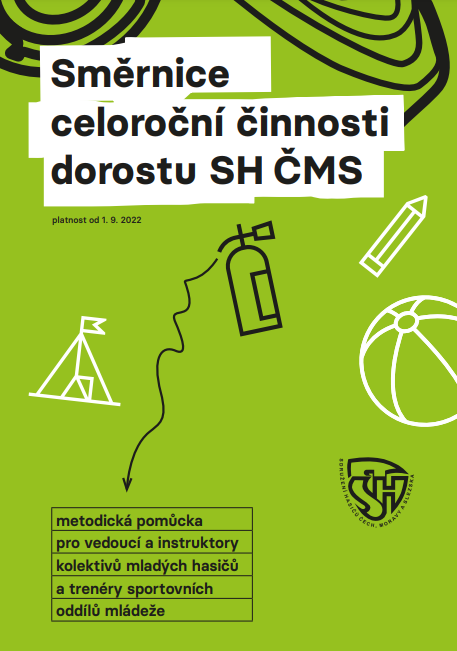 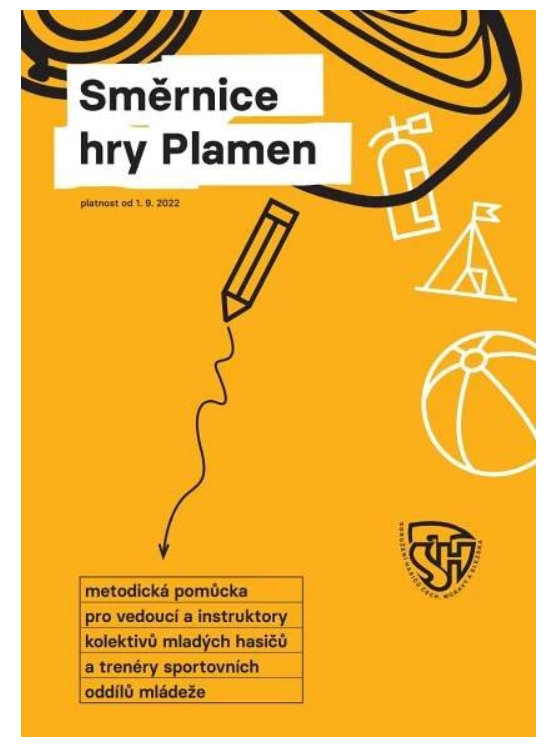 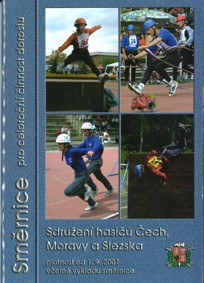 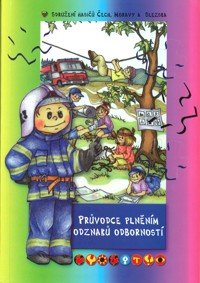 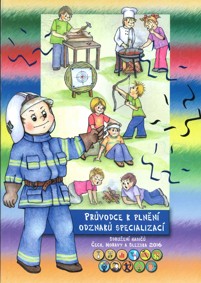 